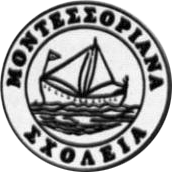 Μοντεσσοριανά Σχολεία: Δραστηριότητες Φεβρουαρίου 2014Α. Προγραμματισμένες επισκέψεις: Επίσκεψη στην Αρχαιολογική Συλλογά ΑχαρνώνΗ Γ΄ τάξη δημοτικού των Μοντεσσοριανών σχολείων στις 12 Φεβρουαρίου ημέρα Τετάρτη πραγματοποίησε επίσκεψη στην Αρχαιολογική Συλλογή Αχαρνών, η οποία περιλαμβάνει ευρήματα από τα προϊστορικά έως και τα βυζαντινά χρόνια, επιτύμβια μνημεία και αγγεία ταφικής χρήσης. Με αφορμή τα αντικείμενα της Συλλογής, οι μαθητές μαθαίνουν τους μύθους και τη λατρεία στις Αχαρνές με συμπληρωματικό εποπτικό υλικό αντίγραφα γλυπτών των δώδεκα θεών και αναπαραστάσεις τους μέσα από έργα τέχνης. Μετά το διδακτικό μέρος του προγράμματος με αφορμή τη λατρεία του Ηρακλή στις Αχαρνές και τη μύηση του ήρωα στα Ελευσίνια μυστήρια, ακολούθησε θεατρικό δρώμενο με τίτλο « Η αρπαγή της Περσεφόνης». Στη θεατρική μουσική αναπαράσταση πρωταγωνιστικό ρόλο έχουν τα παιδιά. Επίσκεψη στην Πινακοθήκη ΚουβουτσάκηΣτις 19 Φεβρουαρίου, οι μαθητές της Δ΄ τάξης επισκέφθηκαν την Πινακοθήκη Κουβουτσάκη στη Κηφισιά με σκοπό να γνωρίσουν οι μαθητές τα  έργα Ελλήνων και ξένων ζωγράφων καθώς και να αφυπνιστεί το ενδιαφέρον τους για τις τέχνες της ζωγραφικής και της γλυπτικής. Επίσκεψη στο Βυζαντινό ΜουσείοΤην Πέμπτη 27 Φεβρουαρίου 2014 οι μαθητές επισκέφθηκαν το Βυζαντινό Μουσείο Αθηνών,  που βρίσκεται στη λεωφόρο Βασιλίσσης Σοφίας 22, στην Αθήνα. Κατα τη διάρκεια της επίσκεψής τους παρακολούθησαν οργανωμένο εκπαιδευτικό πρόγραμμα του Μουσείου επιμορφωτικού χαρακτήρα που παρουσιάζει την πορεία του Βυζαντίου. Οι μαθητές είδαν διάφορα αριστουργήματα βυζαντινής τέχνης και συγκεκριμένα συλλογές γλυπτών, εικόνων, τοιχογραφίας, κεραμικών, υφασμάτων, χειρογράφων, πινάκων, αντικειμένων μικροτεχνίας, ψηφιδωτών και θα βιώσουν το μεγαλείο του Βυζαντίου, που διδάσκονται και στην Ιστορία της Ε Δημοτικού.Β. Εργασίες/ Project ανά τάξη:Α’ Τάξη: Τα παιδιά φύτεψαν πατάτες  στο λαχανόκηπό του σχολείου και αργότερα έκοψαν μπρόκολο και κουνουπίδι. Τα καθάρισαν, τα έπλυναν, τα έβρασαν στην κουζίνα του σχολείου και τα έφαγαν! Στην τάξη έγινε συζήτηση που προέκυψε από άγνωστες λέξεις των παιδιών για το πατητήρι. τα σταφύλια και τι παράγουμε από αυτά. Με αφορμή αυτήν την  συζήτηση έφεραν τα παιδιά στην τάξη και δοκίμασαν μουστοκούλουρα, γλυκό σταφύλι, σταφίδες, μουσταλευριά. Όλη αυτή η διαδικασία διήρκεσε περίπου μια εβδομάδα. Έγινε συζήτηση στην τάξη για τα ζώα της θάλασσας και οι μαθητές στη συνέχεια τα  ζωγράφισαν. Οι μαθητές είδαν βίντεο στον διαδραστικό πίνακα για θαλάσσια ζώα που είχαν επιλέξει. Παρακολούθησαν αφιέρωμα για τη ζωή τους, την προστασία τους, την περιθαλψη και την απελευθέρωσή τους. Τα παιδιά έφτιαξαν αποκριάτικες μάσκες. Παρακολούθησαν τα παιδιά ντοκυμαντέρ για την αναπαραγωγή και γέννηση θαλάσσιων ζώων.Β’ Τάξη: Με τη βοήθεια των παιδιών στολίστηκε το ταμπλό της Β’ τάξης με χειροτεχνίες των παιδιών για τον κύκλο του νερού. Τα παιδιά έφεραν βιβλία και φωτογραφίες με ζώα που είναι υπό εξαφάνιση. Δίαβασαν και συζήτησαν στην τάξη. Οι μαθητές έφτιαξαν αποκριάτικες μάσκες με ζώα.Γ’ Τάξη Ομαδική Εργασία «Ολυμπιακοί Αγώνες» Η Γ΄ τάξη δημοτικού θα πραγματοποιήσει ομαδική εργασία με θέμα την ιστορία και τα αθλήματα των Ολυμπιακών Αγώνων από την έναρξη τους έως και τη σημερινή εποχή.Δ’ Τάξη: Σχέδιο εργασίας : «Ο χρυσός αιώνας του Περικλή».Κατά τους μήνες Ιανουάριο- Φεβρουάριο, οι μαθητές της Δ΄ τάξης δούλεψαν στην ομαδική εργασία με θέμα «Ο χρυσός αιώνας του Περικλή». Σκοπός της εργασίας ήταν να γνωρίσουν οι μαθητές τα βασικά χαρακτηριστικά του 5ου αι. π.Χ. καθώς και να αναπτύξουν την κριτική τους σκέψη, αντιλαμβανόμενοι τις διαφορές στην κουλτούρα και τον πολιτισμό κάθε εποχής.Ε’ Τάξη: Συνεχίστηκε η παρουσίαση των αποτελεσμάτων της έρευνας που τελέστηκε από τους μαθητές στα πλαίσια του σχεδίου εργασίας "Αρχαιολογικοί Χώροι -Μνημεία της Ελλάδας". Οι μαθητές κλήθηκαν να απαντήσουν σε ερωτήσεις συμμαθητών τους, να πουν εάν επιβεβαιώθηκαν ή διαψεύστηκαν οι αρχικές τους εκτιμήσεις, να διατυπώσουν τι συμπεράσματα έβγαλαν από την προκείμενη έρευνα και να εκφράσουν τι τους έκανε εντύπωση. Επίσης ανέφεραν ποιες ηταν οι τυχόν δυσκολίες που αντιμετώπισαν.ΣΤ’ Τάξη: Οι μαθητές της ΣΤ΄Δημοτικού εκπόνησαν και παρουσίασαν σχέδιο εργασίας με θέμα «Η εξέλιξη της τεχνολογίας». Μελέτησαν την τεχνολογική εξέλιξη συσκευών καθημερινής χρήσης, όπως το τηλέφωνο, οι υπολογιστές και το ψυγείο. Στη συνέχεια παρουσίασαν τις εργασίς τους στους συμμαθητές τους. Οι μαθητές της ΣΤ’ τάξης παρακολούθησαν εκπαιδευτική παρουσίαση με θέμα «Μέθοδοι αναπαραγωγής του ανθρώπινου είδους – προφυλάξεις – σεξουαλικώς μεταδιδόμενα νοσήματα» από τον κ. Ν. Κοτσιφόπουλο, χειρουργό μαστολόγο.  Οι μαθητές παρακολούθησαν ντοκυμαντέρ του Οργανισμού Ηνωμένων εθνών με θέμα τα ανθρώπινα δικαιώματα. Ακολούθησε συζήτηση στην τάξη.Γ. Εκδηλώσεις & γιορτές του σχολείου: Εσωτερικό τουρνουά Σκάκι:Ολοκληρώθηκε το εσωτερικό τουρνουά σκάκι και πραγματοποιήθηκε βράβευση των μαθητών που διακρίθηκαν. Αποκριάτικος χορός:Στις 14/2/2014 οι μαθητές, οι γονείς και οι εκπαιδευτικοί του σχολείου γιόρτασαν τις Απόκριες σε κέντρο διασκέδασης της περιοχής.  Αποκριάτικο πάρτυΣτις 28/2/2013 οι μαθητές του Δημοτικού γιόρτασαν τις Απόκριες στο σχολείο κάνοντας πάρτυ στις τάξεις τους τις δυο τελευταίες ώρες. Θέατρο: Οι μαθητές των Δ’, Ε’ και ΣΤ’ τάξεων του δημοτικού συνεχίζουν πυρετωδώς τις πρόβες για την οπερέτα της Καίτης Παρασκευοπούλου-Ζαχοπούλου «Η δεξίωση του κύριου Φιγουριάδη». Στην οπερέτα θα συνεργαστούν οι μαθητές του θεατρικού και της μεγάλης ορχήστρας του σχολείου Άγιος Βλάσιος:Το σχολείο παρέμεινε κλειστό στις 11/02/2014, καθώς τιμήθηκε ο Άγιος Βλάσιος, πολιούχος της περιοχής. Στις 12/02/2014 οι μαθητές του σχολείου εκκλησιάστηκαν.  Λαχανόκηπος:Οι μαθητές έκοψαν μπρόκολα και κουνουπίδια από τον λαχανόκηπο του σχολείου, τα έπλυναν και στη συνέχεια δοκίμασαν τους καρπούς της προσπάθειάς τους! 1ο Πανελλήνιο Συνέδριο Ιδιωτικών ΕκπαιδευτηρίωνΗ διεύθυνση και εκπαιδευτικοί του σχολείου παρακολούθησαν συνέδριο με θέμα « Ιδιωτικό Σχολείο και Ανάπτυξη» στην Ελληνοαμερικάνικη Ένωση. Arma BeyΟι μαθητές της ΣΤ’ τάξης ξεκίνησαν την προετοιμασία για το πρόγραμμα Arma Bey στο οποίο συμμετέχει το σχολείο μας και σχολεία της Κωνσταντινούπολης, του Μαρμαρά (Τουρκία) και της Θεσσαλονίκης. Για το πρόγραμμα αυτό προετοιμάζουν εργασίες με θέμα τα ήθη, τα έθιμα και τις παραδόσεις της χώρας μας. Επίσης ξεκίνησαν πρόβες για τη μουσική παράσταση που θα δώσουν στην Κωνσταντινούπολη. 